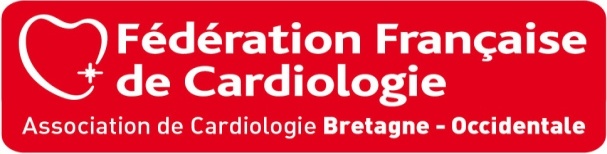 Club Cœur et Santé de Brest et sa RégionJe déclare ouverte notre 18ème Assemblée générale :99 adhérents sont présents sur un effectif de 190. Nous recueillons également 12 pouvoirs de vote.En ce début d’assemblée, nous aurons une pensée pour les amis qui nous ont quittés durant la saison écoulée :Angèle FlochPierre AuffretJacques Liziard1.  Approbation du Procès-verbal de l’Assemblée générale du 26 septembre 2012, à l’AlizéAprès lecture par l’Animatrice-responsable, le PV est approuvé à l’unanimité.2.	 Rapport moralVous êtes donc à nouveau très nombreux cette année à avoir répondu à notre invitation à l’Assemblée générale 	du club puisqu’on m’annonce maintenant 117 personnes. Mes collègues du bureau et moi-même	 nous vous en remercions très vivementL’an dernier, dans ce rapport moral, je vous proposais une courte présentation des clubs Cœur et Santé : leur place au sein de la Fédération Française de Cardiologie, leur rôle, leurs missions 	qui sont, rappelons le :L’information du public sur les facteurs de risques de maladies cardiovasculairesL’accompagnement des malades cardiaques en phase de réadaptation, en leur donnant la possibilité de pratiquer des  activités physiques, activités dites de Phase III.Et c’est bien de cette ‘’Phase III’’ que je voudrais vous parler aujourd’hui. Pourquoi donc cette appellation ? On ne la doit pas au club Cœur et Santé de Brest et sa Région et pas davantage à la Fédération de Cardiologie, puisque c’est l’OMS, l’Organisation Mondiale de la Santé qui, en 1966, a ainsi défini les 3 étapes – ou phases - de la réadaptation des malades cardiaques : Phase I : c’est en fait le début de la maladie, avec souvent un temps d’hospitalisation, peut-être la salle d’opération, et c’est pourquoi on l’appelle aussi la ‘’Phase aigüe’’. Sa durée est bien sûr très variable : un infarctus, un AVC, ou encore un problème d’arythmie cardiaque, par exemple, ne présentent sans doute pas le même degré de gravité.Elle est suivie de la Phase II : c’est la ‘’Phase de convalescence’’ qui débute en fin d’hospitalisation. Elle doit permettre au malade de retrouver une vie active ‘’normale’’ - avec des guillemets pour ‘’normale’’ ! - et s’évalue en semaines, voire en mois. Elle peut comprendre un séjour dans un Centre de Réadaptation Fonctionnelle tel celui de Roscoff, bien connu d’un bon nombre d’entre vous.Vient donc enfin la Phase III : c’est la ‘’Phase d’entretien’’ qui, elle, s’inscrit dans la durée, et c’est là qu’interviennent les clubs Cœur et Santé, en proposant aux malades des activités physiques	adaptées (marche, gymnastique, aquagym . . . etc.)  sous la conduite d’animateurs spécialisés.Ces activités sont pratiquées avec assiduité par un grand nombre d’entre vous : plus de 100 personnes sont inscrites pour la marche, nous avons été conduits pour cette nouvelle saison à ouvrir une session supplémentaire de yoga et tout comme les années passées, s’agissant de l’aquagym, on se ‘’bouscule’’ quelque peu car le nombre de places est limité  .  .  .Mais tout ceci dénote bien la bonne vitalité de notre club,  dans une ambiance toujours très conviviale et chaleureuse et je voudrais ici aussi remercier nos animateurs : Laurence Audren, Julia Malville et François Le Roy pour le dynamisme dont ils font preuve dans la conduite de ces activités.Le rapport moral est approuvé à l’unanimité.3.  Rapport d’activités de la saison 2012 – 20133.1	Calendrier des réunions :Assemblée générale		:	26	septembre	2012Réunions de bureau		:	26	octobre		2012				‘’						:	18	janvier			2013							‘’						:	12	avril				2013				‘’						:	07	juin				2013et aussi de nombreuses réunions concernant le Parcours du Cœur, au CHU de la Cavale Blanche avec les partenaires de cette manifestation.3.2	Prévention :2 stages de sensibilisation aux ‘’gestes de premiers secours’’, par la Croix-Rouge Française, se sont déroulés respectivement les 22 janvier pour 9 personnes et 23 janvier pour 11 personnes, auxquelles il était demandé une participation de 20 €, le complément de la facture, d’un montant de 840 € étant pris en charge par le club.Le 23 novembre, exposé du Dr Anthony Renault, cardiologue-référent du club, sur l’arythmie cardiaque, suivi d’une séquence questions-réponses, en présence d’une centaine de personnes.Très forte affluence au Forum des Associations du 7 septembre 2013, à Guipavas, la presse locale faisant état de 2400 visiteurs, et le stand du club Cœur et Santé,  où officiaient Annie Kermoal, Jean-Paul Doucen et Jean-Pierre Guéguen, ayant connu pour sa part une très bonne fréquentation.			  Le Parcours du Cœur 2013Présidé comme les années précédentes par le Professeur Mansourati, il avait lieu le dimanche 7 avril sur le site du Moulin-Blanc, sous un beau soleil, mais une température plutôt ‘’frisquette’’.  Il a réuni environ 2000 personnes.Un grand merci par conséquent aux nombreux bénévoles du club Cœur et Santé et aussi aux associations qui ont contribué à la réussite de cette manifestation.Le Parcours du Cœur 2013 a fait l’objet d’un compte-rendu séparé.3.3	Phase III :Les effectifs ont fortement augmenté, passant de 173 à 193, dont  183  assurés, avec pour les activités :	Marche				:	108	inscrits	Gymnastique		:	   60       ‘’	Aquagym				:	   40       ‘’	Yoga					:	   33       ‘’	Chorale				:	   28       ‘’       Pour la 4ème année consécutive, un groupe de 10 adhérents a participé de janvier à avril aux cours de gymnastique proposés par la Fac des Sports.Les activités du club ont cessé en semaine 26.3.4  Manifestations diverses :Sortie d’automne, au Lac du Drennec, le lundi 10 octobre  (70 personnes).Fête de Noël à l’Hôpital-Camfrout, le samedi 3 décembre avec 104 personnes.Galette des Rois, salle Jean Monnet à Guipavas le 21 février, qui réunissait 110 adhérents.Mercredi 26 juin enfin, c’était la traditionnelle sortie de fin de saison, à Châteauneuf du Faou qui comprenait notamment la  visite d’un élevage de cerfs, puis une promenade fluviale sur l’Aulne, que 98 adhérents ont beaucoup appréciées.Le rapport d’activité est approuvé à l’unanimité.4.  Rapports financiersLecture en est faite par Louis Floch pour le bilan du club Cœur et Santé ainsi que pour le bilan  ‘’Parcours du Cœur’’ : documents en pièces jointes.Ces budgets sont votés à l’unanimité.5. Rapport d’orientation pour la saison 2013 – 20145.1 Prévention :Dans le cadre de la journée européenne consacrée à l’arrêt cardiaque, la Fédération Française de Cardiologie proposera à la Faculté de médecine, le mercredi 16 octobre de 13 h à 18 h, avec le concours de la Croix-Rouge, des séances d’initiation au massage cardiaque et à l’utilisation d’un défibrillateur. L’accueil sera assuré par des bénévoles du club Cœur et Santé.Les stages de formation aux ‘’gestes de premiers secours’’ qui avaient été envisagés pour les adhérents courant novembre prochain sont de ce fait reportés.Le Professeur Jacques Mansourati présentera le 6 décembre, salle Jean Monnet, le bilan de l’étude conjointe Croix-Rouge Française / Fédération Française de Cardiologie qui s’était déroulée sur la période décembre 2010-mai 2011 et concernant la RCP (Réanimation Cardio-pulmonaire),Cette présentation sera suivie d’un exposé sur les nouvelles techniques thérapeutiques en cardiologie.Le ‘’lundi de la santé’’, du 16 décembre prochain, animé par le Professeur Mansourati. traitera de l’arrêt cardiaque :  ‘’de la prévention au traitement’’.Parcours du Cœur 2014 :Il est programmé pour le 6 avril 2014 et devrait comme l’an dernier se tenir sur le site du Moulin Blanc, parking d’Océanopolis.Le comité de pilotage, en cours de constitution, se compose à ce jour de Martine Lescop (coordinatrice), Annie Kermoal, Louis Floch, Jean-Pierre Guéguen et Yann Kervizic, ce qui est très insuffisant et il est fait appel à d’autres volontaires pour venir renforcer ce groupe.Et comme les années précédentes :Visite au Centre de Réadaptation Fonctionnelle de Roscoff (Martine Lescop et Jean-Paul Doucen) : date à définir.5.2 Phase III :Activités :Elles ont repris début septembre avec, comme mentionné plus haut, de nombreux nouveaux adhérents ce qui nous a conduit entre autres, à ouvrir une nouvelle session de yoga le jeudi à la MPT de Saint-Pierre. Les calendriers de reprise avaient été communiqués aux adhérents fin août.Rencontres amicales :Sont déjà programmées :La sortie d’automne, le lundi 14 octobre au Lac du Drennec (goûter à Commana).La fête de Noël, le samedi 14 décembre à L’Hôpital-Camfrout.Puis suivront comme chaque année :La fête des Gras à l’Alizé, courant février.la sortie pique-nique de printemps   (date et lieu à définir).la sortie de fin de saison.   (date et lieu à définir également)Le rapport d’orientation est approuvé à l’unanimité.6.  Questions diverses :Un site informatique récemment créé par Yann Kervizic, informe désormais les adhérents sur les différentes activités et manifestations du club. Yann en assurera l’administration.Une adresse de messagerie : cœuretsante.brest@orange.fr est également mise en place et il est demandé aux personnes qui souhaiteraient recevoir les infos du club via cette messagerie, de noter leur  adresse e-mail sur les bulletins d’inscription de la saison 2013-2014.Une fiche d’information a été adressée aux adhérents fin août.Une seconde rencontre avec une délégation de l’association ‘’Mon cœur vit’’ de Quimper, désireuse de former un club Cœur et Santé dans leur région, est programmée pour le vendredi 4 octobre.7.  Renouvellement du bureau :Sont sortant(e)s :Madame Monique Kerdoncuff		:	 qui se représenteMonsieur Jean-Pierre Guéguen	:		           ‘’Monsieur André Roux					:	 qui ne se représente pasD’autre part, Monsieur Jean-Paul Jestin présente sa démission du bureau.Un grand merci à André et Jean-Paul pour leur collaboration au sein du bureau durant de nombreuses  années.Candidat(e)s :Madame Monique Kerdoncuff		:	 candidate sortanteMonsieur Jean-Pierre Guéguen	:	 candidat sortantMonsieur Yann Kervizic				:	 nouveau candidatqui sont élu/réélus à l’unanimité.Nouvelle composition du bureau :8.  La séance est levée à 16 h 15  Marie- Paule Jézéquel                         Martine Lescop                               Monique Kerdoncuff               Secrétaire                             Adjointe Prévention                       Animatrice-ResponsableDiffusion duProcès-verbal de l’Assemblée générale du club Cœur et Santédu 2 octobre 2013- - - - - - - - - - - - - - -Destinataires : Fédération Française de Cardiologie	 Monsieur le Professeur Jacques Mansourati Monsieur le Docteur Anthony Renault Monsieur le Docteur Olivier Simon Madame Mélanie Durose les membres du bureau : Monique Kerdoncuff Jean-Paul Doucen Louis Floch Jean-Pierre Guéguen André Hascoët Marie-Paule Jézéquel Annie Kermoal Yann Kervizic Martine Lescop Jean Page Denise RiouCopies :Jean-Paul JestinAndré RouxLaurence AudrenJulia MalvilleFrançois Le Roy